INDICAÇÃO Nº 05321/2013Sugere ao Poder Executivo Municipal que proceda a mudança da sinalização de parada obrigatória “PARE” do solo e placas, da Rua Ouro Preto para a Avenida de Sebastiao de Paula Coelho, Jardim Laudissi, fotos em anexo.Excelentíssimo Senhor Prefeito Municipal, Nos termos do Art. 108 do Regimento Interno desta Casa de Leis, dirijo-me a Vossa Excelência para sugerir que proceda a mudança da sinalização de parada obrigatória “PARE” do solo e placas, da Rua Ouro Preto para a Avenida de Sebastiao de Paula Coelho, Jardim Laudissi.Justificativa:Munícipes procuraram este vereador buscando por providências pois, a sinalização de parada obrigatória “PARE”, encontra-se na referida Avenida em detrimento da Rua Ouro Preto. Ocorre que, na prática, essa situação não condiz com a realidade, pois por tratar-se de Avenida, os motoristas, em regras não realizam tal parada. Neste local, inclusive, pela razão acima exposta, já foi palco de inúmeros acidentes de trânsito, razão pela qual, tal solicitação deve ser realizada.Dessa forma, mister se faz uma ação da Prefeitura, a fim de que, se resolva tal impasse no mais breve. Plenário “Dr. Tancredo Neves”, em 27 de Setembro de 2013.Emerson Luis Grippe“Bebeto”-Vereador-Anexo: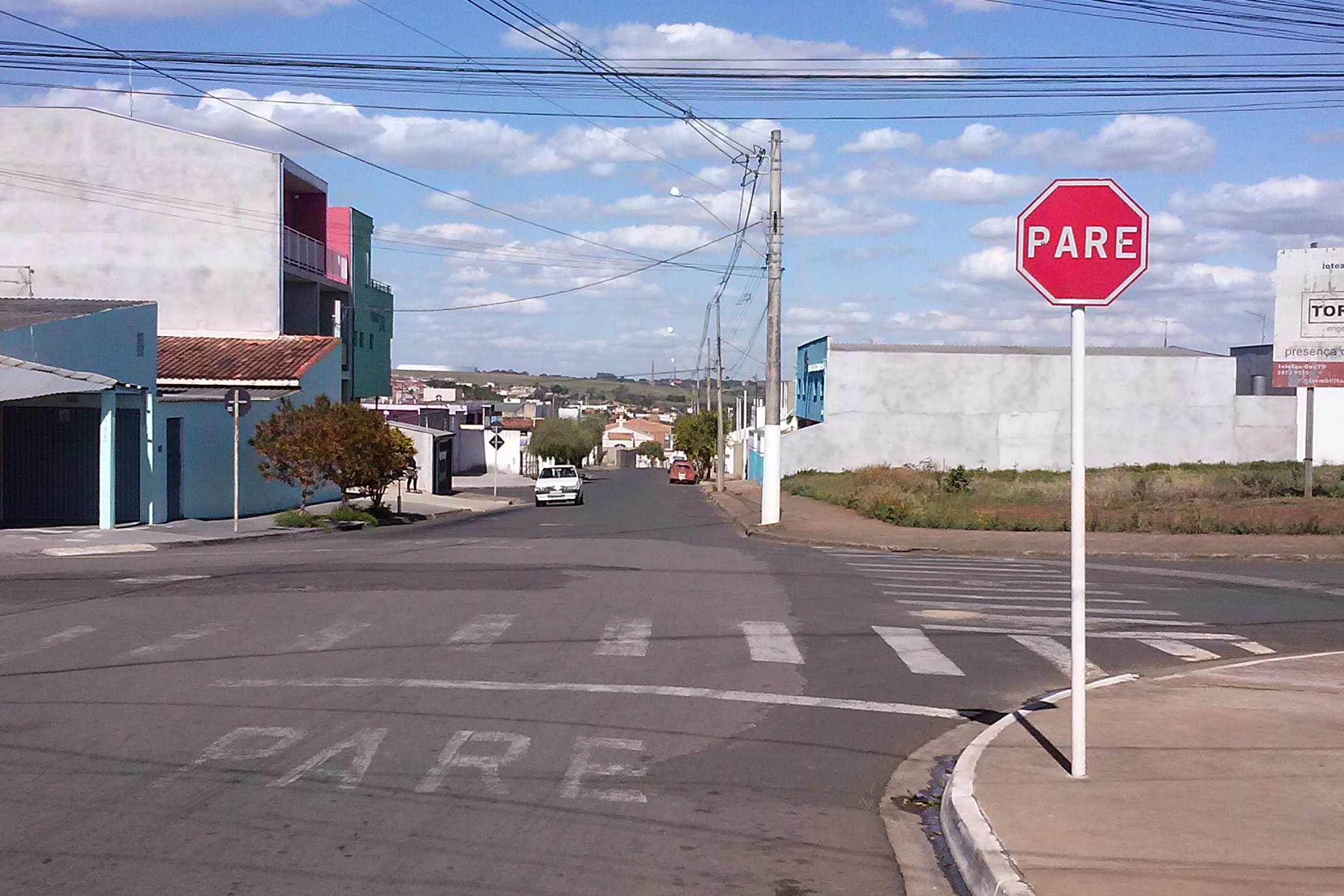 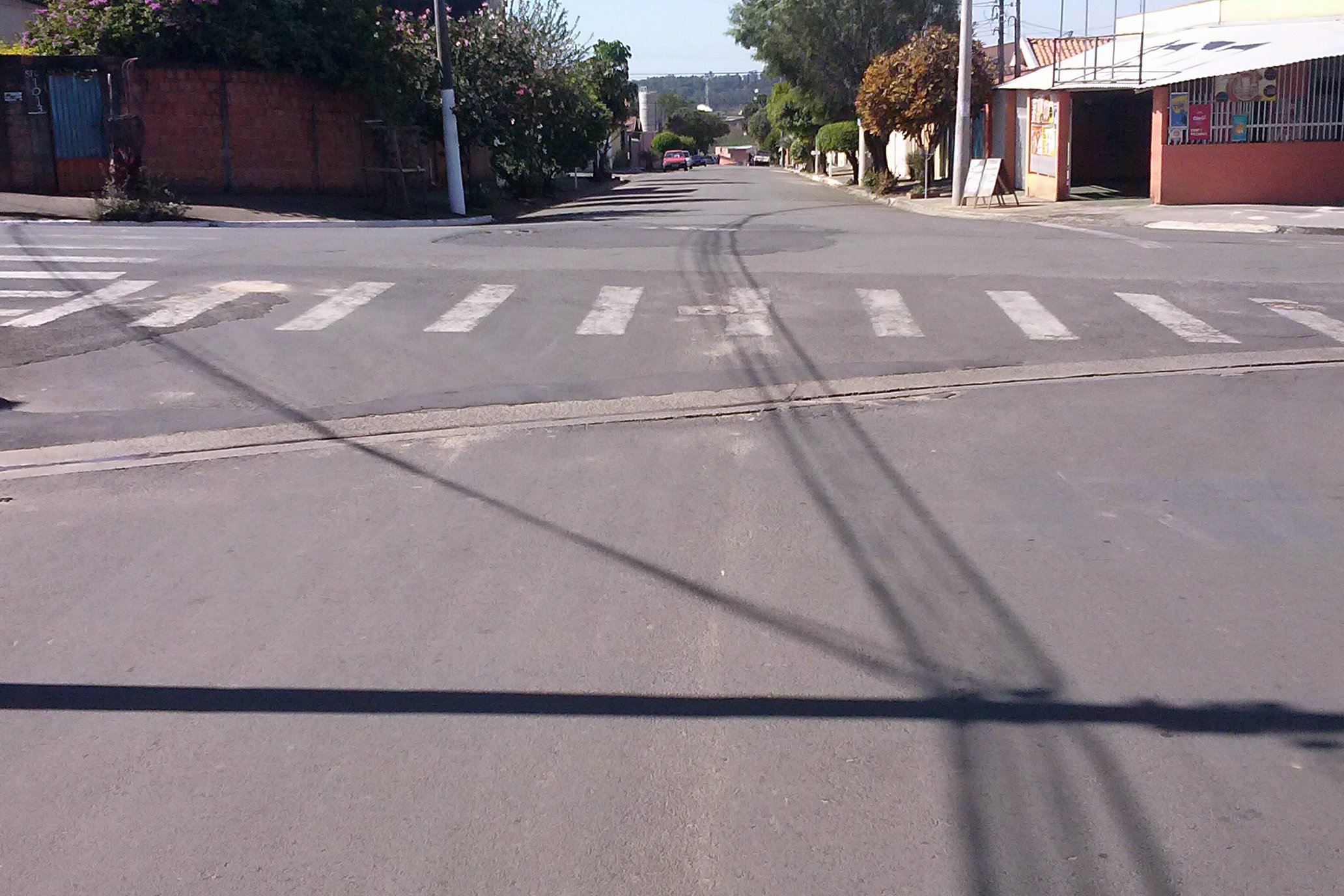 